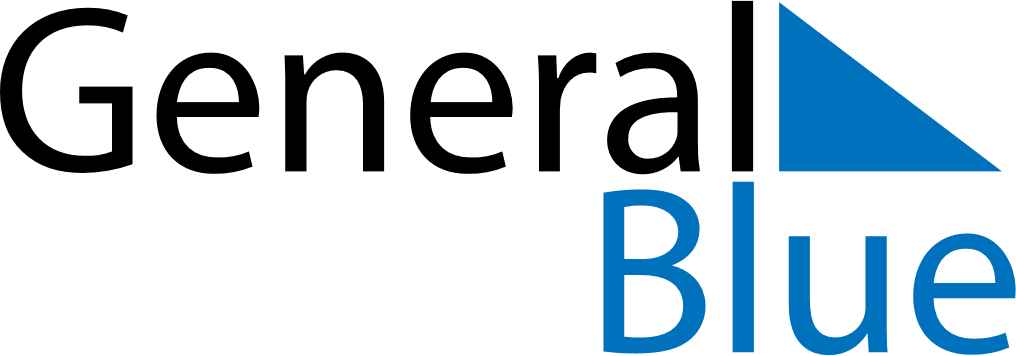 Daily Planner October 27, 2024 - November 2, 2024Daily Planner October 27, 2024 - November 2, 2024Daily Planner October 27, 2024 - November 2, 2024Daily Planner October 27, 2024 - November 2, 2024Daily Planner October 27, 2024 - November 2, 2024Daily Planner October 27, 2024 - November 2, 2024Daily Planner October 27, 2024 - November 2, 2024Daily Planner SundayOct 27MondayOct 28TuesdayOct 29WednesdayOct 30ThursdayOct 31 FridayNov 01 SaturdayNov 02MorningAfternoonEvening